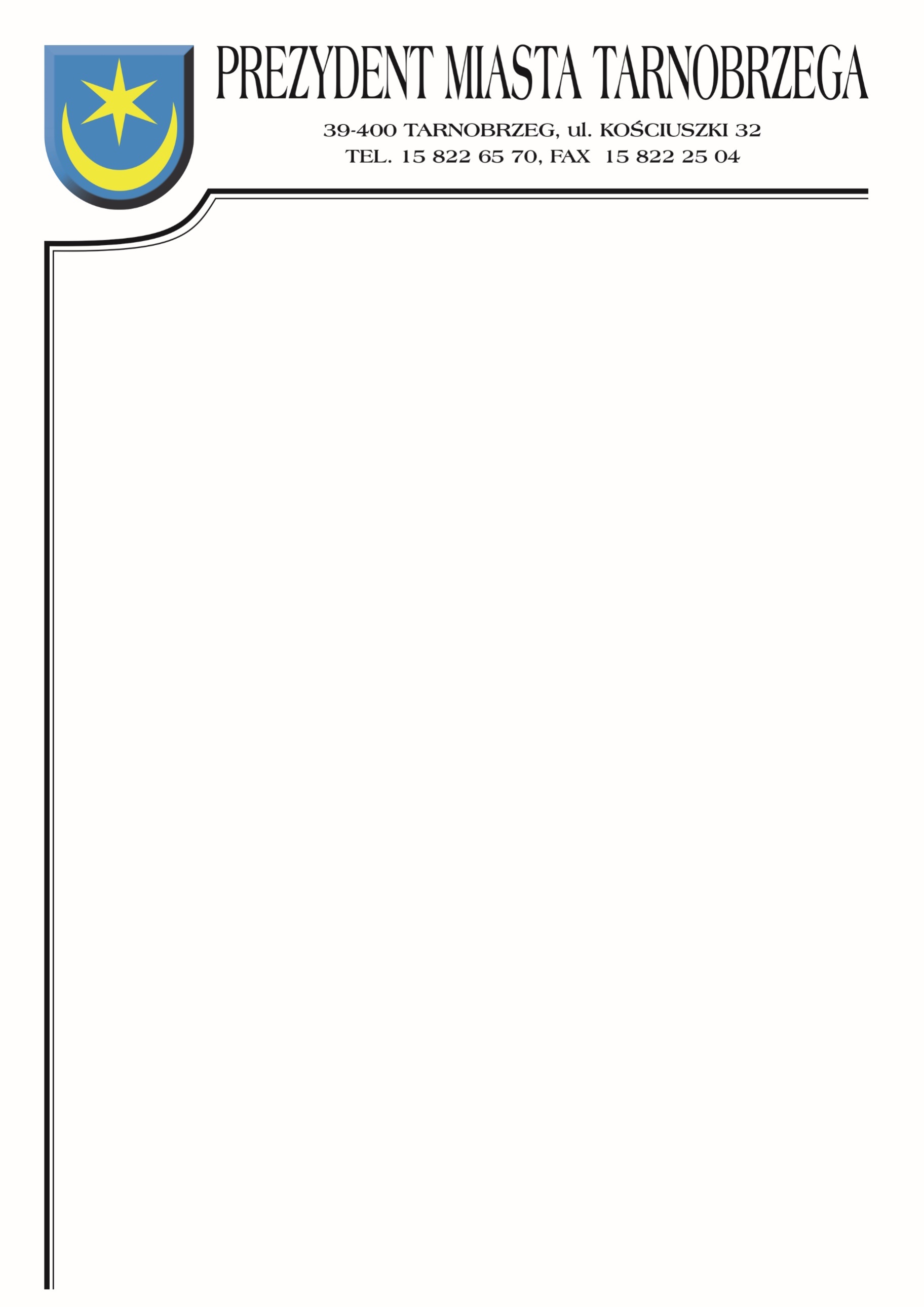 Znak sprawy: BZP-I.271.24.2022			Tarnobrzeg, dnia 31 sierpnia 2022r.Zamawiający:Miasto Tarnobrzeg reprezentowane przez Prezydenta Miasta Tarnobrzegaul. Kościuszki 3239-400 TarnobrzegINFORMACJA O KWOCIE PRZEZNACZONEJ NA SFINANSOWANIE ZAMÓWIENIADotyczy postępowania na wykonanie zadania pn.: Świadczenie usług przewozowych uczniów i dzieci do szkół i placówek oświatowych w roku szkolnym 2022/2023 
– 4 zadaniaDziałając na podstawie art. 222 ust. 4 ustawy z 11 września 2019 r. – Prawo zamówień publicznych (Dz.U. 2021r. poz. 1129 z późn. zm.), Zamawiający informuje, że na sfinansowanie zamówienia zamierza przeznaczyć kwotę:Zadanie 1 – 20 000,00 PLN bruttoZadanie 2 – 20 000,00 PLN bruttoZadanie 3 – 20 000,00 PLN bruttoZadanie 4 – 20 000,00 PLN brutto